Logo des Projektträgers/Kommune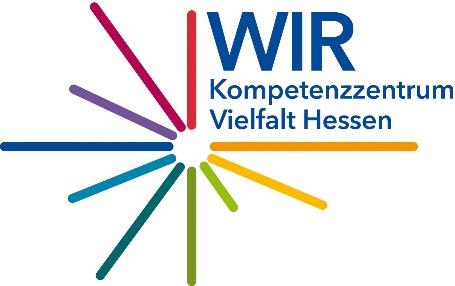 ZertifikatFrau Anna Mustermannhat erfolgreich am Qualifizierungskursehrenamtlicher Integrationslotsinnen und -lotsenteilgenommen. In der Zeit vom (….)  wurden insgesamt (….) Unterrichtseinheiten besucht und folgende Themen behandelt:Die eigene Biografie und Motivation des EngagementsBlick auf Integrationsprozesse und ihre GestaltungGrundlagen des bürgerschaftlichen EngagementsRollen, Profil und Haltung des ehrenamtlichen IntegrationslotsenKommunikation: Gesprächsführung, Fragetechniken, aktives Zuhören Interkulturelle KompetenzEinblicke in Verwaltungsstrukturen und Wege der ZusammenarbeitNetzwerke: Aufbau und Pflege, lokale Partner kennen lernenOrt, DatumName und Position der Unterzeichnenden			 